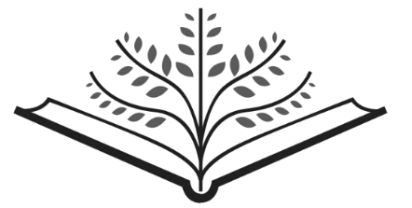 Family Paideia Seminar Plan Text: 		Ideas, Values:	Pre-Seminar ContentBig Ideas Chat:	1st Read:Vocabulary:2nd Read:Pre-Seminar Process: Share why you are having the discussion.(Sample script from our classroom Paideia Seminars: Modify to fit your household.)“A Paideia seminar is a collaborative, intellectual dialogue about a text, facilitated with open ended questions.”  “The main purpose of seminar is to arrive at a fuller understanding of the textual ideas and values, of ourselves, and of each other.” Describe what you want to accomplish.Set a Family Goal.  To balance the talk timeTo refer to the text To ask a question To speak out of uncertainty To build on others’ comments Seminar Questions:Opening (Identify main ideas from the text):Core (Analyze textual details):Closing (Personalize and apply the ideas):What is one thing you might do if you were allowed outside with friends?  (Why would you do that particular thing? Would it have been the same answer if you were not “stuck at home” for the next coming weeks?Post-Seminar Process: “Ask each person what they liked most about the discussion.”Have the family do a quick check of the discussion goal.Post Seminar Content:Transition to Writing:Brainstorm:This Paideia Lesson Plan was created by:	Name:			Organization: 	*Text is attached if open sourced.lessonsBY JACQUELINE WOODSONMy mother says:When Mama tried to teach meto make collards and potato saladI didn't want to learn.She opens the box of pancake mix, adds milkand eggs, stirs. I watchgrateful for the food we have now—syrup waitingin the cabinet, bananas to slice on top.It's Saturday morning.Five days a week, she leaves usto work at an office back in Brownsville.Saturday we have her to ourselves, all day long.Me and Kay didn't want to be inside cooking.She stirs the lumps from the batter, pours itinto the buttered, hissing pan.Wanted to be with our friendsrunning wild through Greenville.There was a man with a peach tree down the road.One day Robert climbed over that fence, filled a bucketwith peaches. Wouldn't share them with any of us buttold us where the peach tree was. And that's where wewanted to besneaking peaches from that man's tree, throwingthe rotten onesat your uncles!Mama wanted us to learn to cook.Ask the boys, we said. And Mama knew that wasn't fairgirls inside and the boys going off to steal peaches!So she let all of usstay outside until suppertime.And by then, she says, putting our breakfast on the table,it was too late.Jacqueline Woodson, "lessons" from Brown Girl Dreaming. Copyright © 2014 by Jacqueline Woodson. Used by permission of Nancy Paulsen Books, an imprint of Penguin Young Readers Group, a division of Penguin Random House LLC.Source: Brown Girl Dreaming (Nancy Paulsen Books, 2014)*Text is cited if it needs to be procured.https://www.poetryfoundation.org/poems/58423/lessons-56d23cc927c21